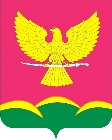 АДМИНИСТРАЦИЯ НОВОТИТАРОВСКОГОСЕЛЬСКОГО ПОСЕЛЕНИЯ ДИНСКОГО РАЙОНАПОСТАНОВЛЕНИЕот 21.12.2022                                                                      № 1071                                                                                  ст. НовотитаровскаяОб утверждении Перечня массовых социально значимых муниципальных услуг администрации Новотитаровского сельского поселения Динского района, подлежащих переводу в электронный формат Руководствуясь Федеральным законом от 20.07.2010 № 210-ФЗ «Об организации предоставления государственных и муниципальных услуг», Приказом Министерства цифрового развития, связи и массовых коммуникаций РФ от 14.01.2021 г. № 9 «О внесении изменений в приказ Министерства цифрового развития, связи и массовых коммуникаций Российской Федерации от 18.11.2020 N 600 «Об утверждении методик расчета целевых показателей национальной цели развития Российской Федерации «Цифровая трансформация», Приказом департамента информатизации и связи Краснодарского края от 13 июля 2021 г. № 127 «Об утверждении Перечня массовых социально значимых государственных и муниципальных услуг, услуг государственных и муниципальных учреждений, функций органов исполнительной власти и органов местного самоуправления, а также цифровых сервисов, подлежащих переводу в электронный формат», Уставом Новотитаровского сельского поселения Динского района, п о с т а н о в л я ю:Утвердить Перечень массовых социально значимых муниципальных услуг администрации Новотитаровского сельского поселения Динского района, подлежащих переводу в электронный формат (прилагается).2. Отделу по общим и правовым вопросам администрации Новотитаровского сельского поселения Динского района (Омельченко) обнародовать настоящее постановление и разместить на официальном сайте администрации Новотитаровского сельского поселения Динского района www.novotitarovskaya.info.  4. Контроль за выполнением настоящего постановления возложить на заместителя главы Новотитаровского сельского поселения О.А. Пройдисвет.5. Постановление вступает в силу после его официального обнародования.Глава Новотитаровскогосельского поселения							              С.К. КошманПриложениек постановлению администрацииНовотитаровского сельского поселения Динского районаот 21.12.2022 г. № 1071Перечень массовых социально значимых муниципальных услуг администрации Новотитаровского сельского поселения Динского района, подлежащих переводу в электронный формат№ п/пНаименование муниципальной услуги 1Предоставление информации об объектах учета, содержащихся в Реестре муниципального имущества2Выдача разрешения на использование земель или земельного участка, которые находятся в муниципальной собственности, без предоставления земельных участков и установления сервитута, публичного сервитута3Заключение соглашения об установлении сервитута в отношении земельного участка, находящегося в муниципальной собственности4Заключение соглашения о перераспределении земель и (или) земельных участков, находящихся в муниципальной собственности, и земельных участков, находящихся в частной собственности5Перевод земель или земельных участков в составе таких земель из одной категории в другую6Предоставление в собственность, аренду, безвозмездное пользование земельного участка, находящегося в муниципальной собственности, без проведения торгов7Предоставление земельных участков, находящихся в муниципальной собственности, в постоянное (бессрочное) пользование8Предоставление земельных участков, находящихся в муниципальной собственности, отдельным категориям граждан в собственность бесплатно9Присвоение адреса объекту адресации, изменение и аннулирование такого адреса10Выдача специального разрешения на движение по автомобильным дорогам местного значения тяжеловесного и (или) крупногабаритного транспортного средства11Предоставление архивных справок, архивных выписок и архивных копий документов12Предоставление разрешения на осуществление земляных работ13Выдача порубочного билета 